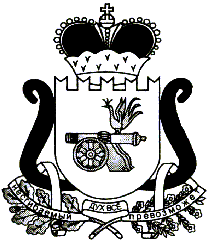 АДМИНИСТРАЦИЯ МУНИЦИПАЛЬНОГО ОБРАЗОВАНИЯ«ЕЛЬНИНСКИЙ РАЙОН» СМОЛЕНСКОЙ ОБЛАСТИП О С Т А Н О В Л Е Н И Е от 05.12.2019 № 730г. ЕльняО внесении изменений в муниципальную программу «Поддержка и развитие информационно-коммуникационных технологий в Администрации муниципального образования «Ельнинский район» Смоленской области»Администрация муниципального образования «Ельнинский район» Смоленской областип о с т а н о в л я е т:1. Внести в муниципальную программу «Поддержка и развитие информационно-коммуникационных технологий в Администрации муниципального образования «Ельнинский район» Смоленской области на 2018 - 2022 годы»», утвержденную постановлением Администрации муниципального образования «Ельнинский район» Смоленской области от 25 декабря 2017 года
№ 908 (в редакции постановлений Администрации муниципального образования «Ельнинский район» Смоленской области от 10 июля 2018 года № 475, от 28 февраля 2019 года № 140, от 08 октября 2019 года № 605) следующие изменения: 1.1. Позицию «Цель муниципальной программы» паспорта программы изложить в следующей редакции:1.2. Позицию «Объемы ассигнований муниципальной программы» паспорта программы изложить в следующей редакции:1.3. Абзац 1 раздела 1 «Общая характеристика социально-экономической сферы реализации муниципальной программы» изложить в следующей редакции:«В современном обществе информация и знания становятся все более важным фактором производства, движущей силой экономического развития и процветания общества. Согласно Стратегии развития информационного общества в Российской Федерации на 2017 - 2030 годы, утвержденной Указом Президентом Российской Федерации от 09.05.2017 № 203, информационное общество характеризуется высоким уровнем развития информационно-коммуникационных технологий (далее - ИКТ) и их интенсивным использованием гражданами, бизнесом и органами государственной власти и местного самоуправления.».1.4. В раздел 2 «Приоритеты муниципальной политики в сфере реализации муниципальной программы, цели, целевые показатели, описание ожидаемых конечных результатов, сроки и этапы реализации муниципальной программы» внести следующие изменения:1.4.1. Абзац 1 изложить в следующей редакции:«Основными целями Программы являются: совершенствование системы муниципального управления в Администрации муниципального образовании «Ельнинский район» Смоленской области, повышение доступности и качества предоставления муниципальных услуг, повышение открытости органов местного самоуправления на основе использования современных информационно-коммуникационных технологий, формирование информационного пространства с учетом повышения эффективности муниципального управления, развития экономики и социальной сферы, потребностей граждан в получении качественных и достоверных сведений, а также развитие информационной и коммуникационной инфраструктуры.».1.4.2. Абзац 2 дополнить пунктами следующего содержания:«7. Использование инфраструктуры электронного правительства для оказания муниципальных, а также востребованных гражданами коммерческих и некоммерческих услуг.8. Обеспечение использования российских криптоалгоритмов и средств шифрования при электронном взаимодействии органов местного самоуправления с федеральными органами исполнительной власти, органами государственной власти, государственными внебюджетными фондами, между собой, а также с гражданами и организациями.».1.5. Позицию «Общий объем финансирования муниципальной программы» раздела 4 «Обоснование ресурсного обеспечения муниципальной программы» изложить в следующей редакции:«Объем финансирования программы за счет средств бюджета муниципального образования «Ельнинский район» Смоленской области составляет 188,9 тыс. руб., в том числе по годам:- 2018 – 38,9 тыс. руб.- 2019 – 50,0 тыс. руб.- 2020 – 100,0 тыс. руб.- 2021 – 0,0 тыс. руб.- 2022 – 0,0 тыс. руб.».1.5. Раздел 5 «Основные меры правового регулирования в сфере реализации муниципальной программы» дополнить пунктом следующего содержания:«- Указ Президента Российской Федерации от 09 мая 2017 № 203 «О Стратегии развития информационного общества в Российской Федерации на 2017 - 2030 годы».».2. Приложение № 1 «Целевые показатели реализации муниципальной программы «Поддержка и развитие информационно-коммуникационных технологий в Администрации муниципального образования «Ельнинский район» Смоленской области»» изложить в новой редакции.3. Приложение № 2 «План реализации муниципальной программы «Поддержка и развитие информационно-коммуникационных технологий в Администрации муниципального образования «Ельнинский район» Смоленской области»» изложить в новой редакции.4. Приложение № 3 «Сведения об основных мерах правового регулирования в сфере реализации муниципальной программы «Поддержка и развитие информационно-коммуникационных технологий в Администрации муниципального образования «Ельнинский район» Смоленской области» дополнить позицией 7 следующего содержания:5. Контроль за исполнением настоящего постановления возложить на управляющего делами Администрации муниципального образования «Ельнинский район» Смоленской области О.И. Новикову.Глава муниципального образования «Ельнинский район» Смоленской области 				Н.Д. МищенковПриложение № 1к муниципальной программе «Поддержка и развитие информационно-коммуникационных технологий в Администрации муниципального образования «Ельнинский район» Смоленской области»Целевые показатели реализации муниципальной программы «Поддержка и развитие информационно-коммуникационных технологий в Администрации муниципального образования «Ельнинский район» Смоленской области»Приложение № 2к муниципальной программе «Поддержка и развитие информационно-коммуникационных технологий в Администрации муниципального образования «Ельнинский район» Смоленской области»П Л А Нреализации муниципальной программы «Поддержка и развитие информационно-коммуникационных технологий в Администрации муниципального образования «Ельнинский район» Смоленской области»Цель муниципальной программыСовершенствование системы муниципального управления в Администрации муниципального образовании «Ельнинский район» Смоленской области, повышение доступности и качества предоставления муниципальных услуг, повышение открытости органов местного самоуправления на основе использования современных информационно-коммуникационных технологий, формирование информационного пространства с учетом повышения эффективности муниципального управления, развития экономики и социальной сферы, потребностей граждан в получении качественных и достоверных сведений, а также развитие информационной и коммуникационной инфраструктуры. Задачи Программы:1. Развитие и обеспечение функционирования базовой информационно-технологической инфраструктуры Администрации муниципального образования «Ельнинский район» Смоленской области.2. Обеспечение защиты информации, безопасности информационных систем и баз данных, содержащих конфиденциальную информацию, в том числе персональные данные населения Ельнинского района, включая проведение аттестации муниципальных информационных систем на соответствие требованиям ФСБ и ФСТЭК по информационной безопасности и защите данных.3. Повышение квалификации муниципальных служащих в области использования информационных технологий.4. Повышение эффективности и оперативности в информационном обмене различного уровня органов государственной власти и органов местного самоуправления.5. Совершенствование нормативной правовой базы процесса информатизации.6. Создание, развитие и техническое обслуживание единой информационно-технологической и телекоммуникационной инфраструктуры Администрации муниципального образования «Ельнинский район» Смоленской области.7. Использование инфраструктуры электронного правительства для оказания муниципальных, а также востребованных гражданами коммерческих и некоммерческих услуг.8. Обеспечение использования российских криптоалгоритмов и средств шифрования при электронном взаимодействии органов местного самоуправления с федеральными органами исполнительной власти, органами государственной власти, государственными внебюджетными фондами, между собой, а также с гражданами и организациями.Объемы ассигнований муниципальной программыОбъем финансирования программы за счет средств бюджета муниципального образования «Ельнинский район» Смоленской области составляет 188,9 тыс. руб., в том числе по годам:- 2018 – 38,9 тыс. руб.- 2019 – 50,0 тыс. руб.- 2020 – 100,0 тыс. руб.- 2021 – 0,0 тыс. руб.- 2022 – 0,0 тыс. руб.7.Указ Президента Российской Федерации от 09.05.2017 
№ 203 «О Стратегии развития информационного общества в Российской Федерации на 2017 - 2030 годы»Настоящая Стратегия определяет цели, задачи и меры по реализации внутренней и внешней политики Российской Федерации в сфере применения информационных и коммуникационных технологий, направленные на развитие информационного общества, формирование национальной цифровой экономики, обеспечение национальных интересов и реализацию стратегических национальных приоритетов.ДействующийОтп.1 экз. – в делоРазослать: пр., сектор инф. работы,Исп. К.Д. Андреенковафин. упр., отд. экон., бух.тел. 4-13-3420.12.2019 г.Разработчик:К.Д. Андреенковател. 4-13-3420.12.2019 г.Визы:Е.В. Глебова                 _____________«___»______ 2019 г.А.А. Макаренкова       _____________«___»______ 2019 г.Т.В. Орещенкова         _____________«___»______ 2019 г.С.В. Кизунова             _____________«___»______ 2019 г.О.И. Новикова              _____________«___»______ 2019 г.№ п/пНаименование показателяЕдиница измеренияЕдиница измеренияБазовые значения показателей по годамБазовые значения показателей по годамПланируемые значения показателей реализации муниципальной программы на отчетный год и плановый периодПланируемые значения показателей реализации муниципальной программы на отчетный год и плановый периодПланируемые значения показателей реализации муниципальной программы на отчетный год и плановый периодПланируемые значения показателей реализации муниципальной программы на отчетный год и плановый периодПланируемые значения показателей реализации муниципальной программы на отчетный год и плановый период№ п/пНаименование показателяЕдиница измеренияЕдиница измерения2016201720182019202020212022Цель: совершенствование системы муниципального управления в Администрации муниципального образовании «Ельнинский район» Смоленской области, повышение доступности и качества предоставления муниципальных услуг, повышение открытости органов местного самоуправления на основе использования современных информационно-коммуникационных технологий, формирование информационного пространства с учетом повышения эффективности муниципального управления, развития экономики и социальной сферы, потребностей граждан муниципального образования в получении качественных и достоверных сведений, а также развитие информационной и коммуникационной инфраструктуры.Цель: совершенствование системы муниципального управления в Администрации муниципального образовании «Ельнинский район» Смоленской области, повышение доступности и качества предоставления муниципальных услуг, повышение открытости органов местного самоуправления на основе использования современных информационно-коммуникационных технологий, формирование информационного пространства с учетом повышения эффективности муниципального управления, развития экономики и социальной сферы, потребностей граждан муниципального образования в получении качественных и достоверных сведений, а также развитие информационной и коммуникационной инфраструктуры.Цель: совершенствование системы муниципального управления в Администрации муниципального образовании «Ельнинский район» Смоленской области, повышение доступности и качества предоставления муниципальных услуг, повышение открытости органов местного самоуправления на основе использования современных информационно-коммуникационных технологий, формирование информационного пространства с учетом повышения эффективности муниципального управления, развития экономики и социальной сферы, потребностей граждан муниципального образования в получении качественных и достоверных сведений, а также развитие информационной и коммуникационной инфраструктуры.Цель: совершенствование системы муниципального управления в Администрации муниципального образовании «Ельнинский район» Смоленской области, повышение доступности и качества предоставления муниципальных услуг, повышение открытости органов местного самоуправления на основе использования современных информационно-коммуникационных технологий, формирование информационного пространства с учетом повышения эффективности муниципального управления, развития экономики и социальной сферы, потребностей граждан муниципального образования в получении качественных и достоверных сведений, а также развитие информационной и коммуникационной инфраструктуры.Цель: совершенствование системы муниципального управления в Администрации муниципального образовании «Ельнинский район» Смоленской области, повышение доступности и качества предоставления муниципальных услуг, повышение открытости органов местного самоуправления на основе использования современных информационно-коммуникационных технологий, формирование информационного пространства с учетом повышения эффективности муниципального управления, развития экономики и социальной сферы, потребностей граждан муниципального образования в получении качественных и достоверных сведений, а также развитие информационной и коммуникационной инфраструктуры.Цель: совершенствование системы муниципального управления в Администрации муниципального образовании «Ельнинский район» Смоленской области, повышение доступности и качества предоставления муниципальных услуг, повышение открытости органов местного самоуправления на основе использования современных информационно-коммуникационных технологий, формирование информационного пространства с учетом повышения эффективности муниципального управления, развития экономики и социальной сферы, потребностей граждан муниципального образования в получении качественных и достоверных сведений, а также развитие информационной и коммуникационной инфраструктуры.Цель: совершенствование системы муниципального управления в Администрации муниципального образовании «Ельнинский район» Смоленской области, повышение доступности и качества предоставления муниципальных услуг, повышение открытости органов местного самоуправления на основе использования современных информационно-коммуникационных технологий, формирование информационного пространства с учетом повышения эффективности муниципального управления, развития экономики и социальной сферы, потребностей граждан муниципального образования в получении качественных и достоверных сведений, а также развитие информационной и коммуникационной инфраструктуры.Цель: совершенствование системы муниципального управления в Администрации муниципального образовании «Ельнинский район» Смоленской области, повышение доступности и качества предоставления муниципальных услуг, повышение открытости органов местного самоуправления на основе использования современных информационно-коммуникационных технологий, формирование информационного пространства с учетом повышения эффективности муниципального управления, развития экономики и социальной сферы, потребностей граждан муниципального образования в получении качественных и достоверных сведений, а также развитие информационной и коммуникационной инфраструктуры.Цель: совершенствование системы муниципального управления в Администрации муниципального образовании «Ельнинский район» Смоленской области, повышение доступности и качества предоставления муниципальных услуг, повышение открытости органов местного самоуправления на основе использования современных информационно-коммуникационных технологий, формирование информационного пространства с учетом повышения эффективности муниципального управления, развития экономики и социальной сферы, потребностей граждан муниципального образования в получении качественных и достоверных сведений, а также развитие информационной и коммуникационной инфраструктуры.Цель: совершенствование системы муниципального управления в Администрации муниципального образовании «Ельнинский район» Смоленской области, повышение доступности и качества предоставления муниципальных услуг, повышение открытости органов местного самоуправления на основе использования современных информационно-коммуникационных технологий, формирование информационного пространства с учетом повышения эффективности муниципального управления, развития экономики и социальной сферы, потребностей граждан муниципального образования в получении качественных и достоверных сведений, а также развитие информационной и коммуникационной инфраструктуры.Цель: совершенствование системы муниципального управления в Администрации муниципального образовании «Ельнинский район» Смоленской области, повышение доступности и качества предоставления муниципальных услуг, повышение открытости органов местного самоуправления на основе использования современных информационно-коммуникационных технологий, формирование информационного пространства с учетом повышения эффективности муниципального управления, развития экономики и социальной сферы, потребностей граждан муниципального образования в получении качественных и достоверных сведений, а также развитие информационной и коммуникационной инфраструктуры.1.Доля рабочих мест сотрудников Администрации муниципального образования «Ельнинский район» Смоленской области, обеспеченных доступом к единой мультисервисной сети.Доля рабочих мест сотрудников Администрации муниципального образования «Ельнинский район» Смоленской области, обеспеченных доступом к единой мультисервисной сети.%60657080901001002.Доля рабочих мест, оборудованных компьютерной техникой со сроком эксплуатации не более 5 лет.Доля рабочих мест, оборудованных компьютерной техникой со сроком эксплуатации не более 5 лет.%202530404550553.Время простоя (недоступности) информационных ресурсов в течение года.Время простоя (недоступности) информационных ресурсов в течение года.час.1,51,51,51,51,51,51,54.Доля обращений населения через виртуальную приемную официального Интернет-сайта Администрации муниципального образования «Ельнинский район» Смоленской области к общему числу поступивших.Доля обращений населения через виртуальную приемную официального Интернет-сайта Администрации муниципального образования «Ельнинский район» Смоленской области к общему числу поступивших.%152025303540455.Доля структурных подразделений Администрации муниципального образования «Ельнинский район» Смоленской области, с которыми возможен обмен электронными документами с использованием ЭЦП в единой системе документооборота.Доля структурных подразделений Администрации муниципального образования «Ельнинский район» Смоленской области, с которыми возможен обмен электронными документами с использованием ЭЦП в единой системе документооборота.%303540455560656.Доля структурных подразделений Администрации муниципального образования «Ельнинский район» Смоленской области, предоставляющих информацию о своей деятельности для размещения на официальном сайте в соответствии с Федеральным законом от 09.02.2009 № 8-ФЗ «Об обеспечении доступа о деятельности государственных органов и органов местного самоуправления».Доля структурных подразделений Администрации муниципального образования «Ельнинский район» Смоленской области, предоставляющих информацию о своей деятельности для размещения на официальном сайте в соответствии с Федеральным законом от 09.02.2009 № 8-ФЗ «Об обеспечении доступа о деятельности государственных органов и органов местного самоуправления».%1001001001001001001007.Доля защищенных каналов связи.Доля защищенных каналов связи.%50607080901001008.Доля защищенных информационных систем.Доля защищенных информационных систем.%5060708090100100№ п/пНаименованиеИсполнитель мероприятияИсточники финансового обеспеченияОбъем средств на реализацию муниципальнойпрограммы на отчетный год и плановый период,(тыс. руб.)Объем средств на реализацию муниципальнойпрограммы на отчетный год и плановый период,(тыс. руб.)Объем средств на реализацию муниципальнойпрограммы на отчетный год и плановый период,(тыс. руб.)Объем средств на реализацию муниципальнойпрограммы на отчетный год и плановый период,(тыс. руб.)Объем средств на реализацию муниципальнойпрограммы на отчетный год и плановый период,(тыс. руб.)Объем средств на реализацию муниципальнойпрограммы на отчетный год и плановый период,(тыс. руб.)№ п/пНаименованиеИсполнитель мероприятияИсточники финансового обеспеченияВсего(тыс. руб.)20182019202020212022Цель: совершенствование системы муниципального управления в Администрации муниципального образовании «Ельнинский район» Смоленской области, повышение доступности и качества предоставления муниципальных услуг, повышение открытости органов местного самоуправления на основе использования современных информационно-коммуникационных технологий, формирование информационного пространства с учетом повышения эффективности муниципального управления, развития экономики и социальной сферы, потребностей граждан муниципального образования в получении качественных и достоверных сведений, а также развитие информационной и коммуникационной инфраструктуры.Цель: совершенствование системы муниципального управления в Администрации муниципального образовании «Ельнинский район» Смоленской области, повышение доступности и качества предоставления муниципальных услуг, повышение открытости органов местного самоуправления на основе использования современных информационно-коммуникационных технологий, формирование информационного пространства с учетом повышения эффективности муниципального управления, развития экономики и социальной сферы, потребностей граждан муниципального образования в получении качественных и достоверных сведений, а также развитие информационной и коммуникационной инфраструктуры.Цель: совершенствование системы муниципального управления в Администрации муниципального образовании «Ельнинский район» Смоленской области, повышение доступности и качества предоставления муниципальных услуг, повышение открытости органов местного самоуправления на основе использования современных информационно-коммуникационных технологий, формирование информационного пространства с учетом повышения эффективности муниципального управления, развития экономики и социальной сферы, потребностей граждан муниципального образования в получении качественных и достоверных сведений, а также развитие информационной и коммуникационной инфраструктуры.Цель: совершенствование системы муниципального управления в Администрации муниципального образовании «Ельнинский район» Смоленской области, повышение доступности и качества предоставления муниципальных услуг, повышение открытости органов местного самоуправления на основе использования современных информационно-коммуникационных технологий, формирование информационного пространства с учетом повышения эффективности муниципального управления, развития экономики и социальной сферы, потребностей граждан муниципального образования в получении качественных и достоверных сведений, а также развитие информационной и коммуникационной инфраструктуры.Цель: совершенствование системы муниципального управления в Администрации муниципального образовании «Ельнинский район» Смоленской области, повышение доступности и качества предоставления муниципальных услуг, повышение открытости органов местного самоуправления на основе использования современных информационно-коммуникационных технологий, формирование информационного пространства с учетом повышения эффективности муниципального управления, развития экономики и социальной сферы, потребностей граждан муниципального образования в получении качественных и достоверных сведений, а также развитие информационной и коммуникационной инфраструктуры.Цель: совершенствование системы муниципального управления в Администрации муниципального образовании «Ельнинский район» Смоленской области, повышение доступности и качества предоставления муниципальных услуг, повышение открытости органов местного самоуправления на основе использования современных информационно-коммуникационных технологий, формирование информационного пространства с учетом повышения эффективности муниципального управления, развития экономики и социальной сферы, потребностей граждан муниципального образования в получении качественных и достоверных сведений, а также развитие информационной и коммуникационной инфраструктуры.Цель: совершенствование системы муниципального управления в Администрации муниципального образовании «Ельнинский район» Смоленской области, повышение доступности и качества предоставления муниципальных услуг, повышение открытости органов местного самоуправления на основе использования современных информационно-коммуникационных технологий, формирование информационного пространства с учетом повышения эффективности муниципального управления, развития экономики и социальной сферы, потребностей граждан муниципального образования в получении качественных и достоверных сведений, а также развитие информационной и коммуникационной инфраструктуры.Цель: совершенствование системы муниципального управления в Администрации муниципального образовании «Ельнинский район» Смоленской области, повышение доступности и качества предоставления муниципальных услуг, повышение открытости органов местного самоуправления на основе использования современных информационно-коммуникационных технологий, формирование информационного пространства с учетом повышения эффективности муниципального управления, развития экономики и социальной сферы, потребностей граждан муниципального образования в получении качественных и достоверных сведений, а также развитие информационной и коммуникационной инфраструктуры.Цель: совершенствование системы муниципального управления в Администрации муниципального образовании «Ельнинский район» Смоленской области, повышение доступности и качества предоставления муниципальных услуг, повышение открытости органов местного самоуправления на основе использования современных информационно-коммуникационных технологий, формирование информационного пространства с учетом повышения эффективности муниципального управления, развития экономики и социальной сферы, потребностей граждан муниципального образования в получении качественных и достоверных сведений, а также развитие информационной и коммуникационной инфраструктуры.Цель: совершенствование системы муниципального управления в Администрации муниципального образовании «Ельнинский район» Смоленской области, повышение доступности и качества предоставления муниципальных услуг, повышение открытости органов местного самоуправления на основе использования современных информационно-коммуникационных технологий, формирование информационного пространства с учетом повышения эффективности муниципального управления, развития экономики и социальной сферы, потребностей граждан муниципального образования в получении качественных и достоверных сведений, а также развитие информационной и коммуникационной инфраструктуры.Основное мероприятие 1: «Приобретение, модернизация и ремонт компьютерной и оргтехники»Основное мероприятие 1: «Приобретение, модернизация и ремонт компьютерной и оргтехники»Основное мероприятие 1: «Приобретение, модернизация и ремонт компьютерной и оргтехники»Основное мероприятие 1: «Приобретение, модернизация и ремонт компьютерной и оргтехники»Основное мероприятие 1: «Приобретение, модернизация и ремонт компьютерной и оргтехники»Основное мероприятие 1: «Приобретение, модернизация и ремонт компьютерной и оргтехники»Основное мероприятие 1: «Приобретение, модернизация и ремонт компьютерной и оргтехники»Основное мероприятие 1: «Приобретение, модернизация и ремонт компьютерной и оргтехники»Основное мероприятие 1: «Приобретение, модернизация и ремонт компьютерной и оргтехники»1.1.1.2.Приобретение расходных и комплектующих материалов для оргтехники.Приобретение оргтехники.Сектор информационной работы Администрации муниципального образования «Ельнинский район» Смоленской областиБюджет муниципального образования «Ельнинский район» Смоленской области5,523,15,523,10,00,00,00,00,00,00,00,0Основное мероприятие 2: «Информационное обеспечение деятельности, обслуживание, приобретение и техническое сопровождение комплекса информационных систем»Основное мероприятие 2: «Информационное обеспечение деятельности, обслуживание, приобретение и техническое сопровождение комплекса информационных систем»Основное мероприятие 2: «Информационное обеспечение деятельности, обслуживание, приобретение и техническое сопровождение комплекса информационных систем»Основное мероприятие 2: «Информационное обеспечение деятельности, обслуживание, приобретение и техническое сопровождение комплекса информационных систем»Основное мероприятие 2: «Информационное обеспечение деятельности, обслуживание, приобретение и техническое сопровождение комплекса информационных систем»Основное мероприятие 2: «Информационное обеспечение деятельности, обслуживание, приобретение и техническое сопровождение комплекса информационных систем»Основное мероприятие 2: «Информационное обеспечение деятельности, обслуживание, приобретение и техническое сопровождение комплекса информационных систем»Основное мероприятие 2: «Информационное обеспечение деятельности, обслуживание, приобретение и техническое сопровождение комплекса информационных систем»Основное мероприятие 2: «Информационное обеспечение деятельности, обслуживание, приобретение и техническое сопровождение комплекса информационных систем»Основное мероприятие 2: «Информационное обеспечение деятельности, обслуживание, приобретение и техническое сопровождение комплекса информационных систем»2.1.2.2.2.3.2.4.2.5.2.6.2.7.2.8.2.9.2.10.Приобретение лицензий на программное обеспечение Microsoft Windows v.7-8.1.Приобретение лицензий на программное обеспечение Microsoft Office.Приобретение продления лицензий на антивирус Kaspersky Endpoint Security 10 для Windows.Приобретение новых электронных цифровых подписей.Приобретение лицензии на право использования СКЗИ «КриптоПРО CSP» v. 4.0.Приобретение набора программ для обеспечения защиты информации и персональных данных.Приобретение сейфа для хранения документов.Приведение к нормам действующего законодательства Российской Федерации помещений сектора информационной работы Администрации муниципального образования «Ельнинский район» Смоленской области, а также телекоммуникационного помещения ограниченного доступа, в котором размещаются распределительные устройства и устройства шифрования данных.Приобретение тубуса, для хранения и транспортировки электронных цифровых подписей.Приобретение пломбиратора для тубуса для хранения и транспортировки электронных цифровых подписей.Сектор информационной работы Администрации муниципального образования «Ельнинский район» Смоленской областиБюджет муниципального образования «Ельнинский район» Смоленской области50,00,050,00,00,050,010,30,00,00,00,00,00,00,00,00,010,30,00,00,050,00,00,00,00,00,00,00,00,00,00,00,050,00,00,050,00,00,00,00,00,00,00,00,00,00,00,00,00,00,00,00,00,00,00,00,00,00,00,00,0Всего:188,938,950,0100,00,00,0